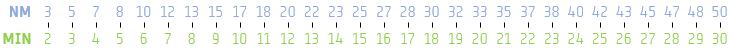 	Check-List	NR = Nicht relevant ///  E = Erledigt	Für ZollHB-SCSDV20LSZF: 056 464 40 40Flugplan: +41 0800 437 837  ETAmax1700ETE1:20WaypointsWaypointsMTEETETOATOVx5858Vy65Va100Vbg70Cw15ChamberyLFLBMTEETDEP» DEP» GPSGPSIMPORTANT / FRQ / ALTITUDEIMPORTANT / FRQ / ALTITUDEIMPORTANT / FRQ / ALTITUDEIMPORTANT / FRQ / ALTITUDEIMPORTANT / FRQ / ALTITUDEIMPORTANT / FRQ / ALTITUDEIMPORTANT / FRQ / ALTITUDEIMPORTANT / FRQ / ALTITUDEIMPORTANT / FRQ / ALTITUDENLNL345103000 Fuss (1000 AGL bis SPR)> 3400 Chambery APP 121.23000 Fuss (1000 AGL bis SPR)> 3400 Chambery APP 121.23000 Fuss (1000 AGL bis SPR)> 3400 Chambery APP 121.23000 Fuss (1000 AGL bis SPR)> 3400 Chambery APP 121.23000 Fuss (1000 AGL bis SPR)> 3400 Chambery APP 121.23000 Fuss (1000 AGL bis SPR)> 3400 Chambery APP 121.23000 Fuss (1000 AGL bis SPR)> 3400 Chambery APP 121.23000 Fuss (1000 AGL bis SPR)> 3400 Chambery APP 121.2FP  1330 UTCFP  1330 UTCFP  1330 UTCCorbonodCorbonod36055500Chambery Info 123.7 / Marseille Info 124.5 or 119.750 / Geneva Info 126.3505500Chambery Info 123.7 / Marseille Info 124.5 or 119.750 / Geneva Info 126.3505500Chambery Info 123.7 / Marseille Info 124.5 or 119.750 / Geneva Info 126.3505500Chambery Info 123.7 / Marseille Info 124.5 or 119.750 / Geneva Info 126.3505500Chambery Info 123.7 / Marseille Info 124.5 or 119.750 / Geneva Info 126.3505500Chambery Info 123.7 / Marseille Info 124.5 or 119.750 / Geneva Info 126.3505500Chambery Info 123.7 / Marseille Info 124.5 or 119.750 / Geneva Info 126.3505500Chambery Info 123.7 / Marseille Info 124.5 or 119.750 / Geneva Info 126.3505500Chambery Info 123.7 / Marseille Info 124.5 or 119.750 / Geneva Info 126.3505500Chambery Info 123.7 / Marseille Info 124.5 or 119.750 / Geneva Info 126.3505500Chambery Info 123.7 / Marseille Info 124.5 or 119.750 / Geneva Info 126.350SS0459Min. 3000 - 3500Min. 3000 - 3500Min. 3000 - 3500Min. 3000 - 3500Min. 3000 - 3500Min. 3000 - 3500Min. 3000 - 3500Min. 3000 - 3500Min. 3000 - 3500Min. 3000 - 3500Min. 3000 - 3500SESE0303Geneva TWR 118.7Geneva TWR 118.7Geneva TWR 118.7Geneva TWR 118.7Geneva TWR 118.7Geneva TWR 118.7Geneva TWR 118.7Geneva TWR 118.7Geneva TWR 118.7Geneva TWR 118.7Geneva TWR 118.7GE - GW - NWGE - GW - NW3004NN0454Geneva Info 126.350Geneva Info 126.350Geneva Info 126.350Geneva Info 126.350Geneva Info 126.350Geneva Info 126.350Geneva Info 126.350Geneva Info 126.350Geneva Info 126.350Geneva Info 126.350Geneva Info 126.350SPR (St. Prex) 113.9SPR (St. Prex) 113.90608FRI (Fribourg) 110.850FRI (Fribourg) 110.850055214500 5500Ab Lausanne FL 75 < 5000 Fuss Bern TWR 121.025Transit South Route 
> 5000 Fuss Bern APP 127.325
Nach CTR 5500, TMA4500 5500Ab Lausanne FL 75 < 5000 Fuss Bern TWR 121.025Transit South Route 
> 5000 Fuss Bern APP 127.325
Nach CTR 5500, TMA4500 5500Ab Lausanne FL 75 < 5000 Fuss Bern TWR 121.025Transit South Route 
> 5000 Fuss Bern APP 127.325
Nach CTR 5500, TMA4500 5500Ab Lausanne FL 75 < 5000 Fuss Bern TWR 121.025Transit South Route 
> 5000 Fuss Bern APP 127.325
Nach CTR 5500, TMA4500 5500Ab Lausanne FL 75 < 5000 Fuss Bern TWR 121.025Transit South Route 
> 5000 Fuss Bern APP 127.325
Nach CTR 5500, TMA4500 5500Ab Lausanne FL 75 < 5000 Fuss Bern TWR 121.025Transit South Route 
> 5000 Fuss Bern APP 127.325
Nach CTR 5500, TMA4500 5500Ab Lausanne FL 75 < 5000 Fuss Bern TWR 121.025Transit South Route 
> 5000 Fuss Bern APP 127.325
Nach CTR 5500, TMA4500 5500Ab Lausanne FL 75 < 5000 Fuss Bern TWR 121.025Transit South Route 
> 5000 Fuss Bern APP 127.325
Nach CTR 5500, TMA4500 5500Ab Lausanne FL 75 < 5000 Fuss Bern TWR 121.025Transit South Route 
> 5000 Fuss Bern APP 127.325
Nach CTR 5500, TMA4500 5500Ab Lausanne FL 75 < 5000 Fuss Bern TWR 121.025Transit South Route 
> 5000 Fuss Bern APP 127.325
Nach CTR 5500, TMA4500 5500Ab Lausanne FL 75 < 5000 Fuss Bern TWR 121.025Transit South Route 
> 5000 Fuss Bern APP 127.325
Nach CTR 5500, TMAWIL (Willisau) 116.9WIL (Willisau) 116.904521Zurich Information 124.7FL 100Zurich Information 124.7FL 100Zurich Information 124.7FL 100Zurich Information 124.7FL 100Zurich Information 124.7FL 100Zurich Information 124.7FL 100Zurich Information 124.7FL 100Zurich Information 124.7FL 100Zurich Information 124.7FL 100Zurich Information 124.7FL 100Zurich Information 124.7FL 100Sector SouthSector South025124000 - 55004000 - 55004000 - 55004000 - 55004000 - 55004000 - 55004000 - 55004000 - 55004000 - 55004000 - 55004000 - 5500Birrfeld AD                     LSZFBirrfeld AD                     LSZFVAC5« ARR« ARRDestinationBirrfeld AD 123.550Overhead 2500 Downwind 08 -  Right-hand Downwind 26 - 2000DestinationBirrfeld AD 123.550Overhead 2500 Downwind 08 -  Right-hand Downwind 26 - 2000DestinationBirrfeld AD 123.550Overhead 2500 Downwind 08 -  Right-hand Downwind 26 - 2000DestinationBirrfeld AD 123.550Overhead 2500 Downwind 08 -  Right-hand Downwind 26 - 2000DestinationBirrfeld AD 123.550Overhead 2500 Downwind 08 -  Right-hand Downwind 26 - 2000DestinationBirrfeld AD 123.550Overhead 2500 Downwind 08 -  Right-hand Downwind 26 - 2000DestinationBirrfeld AD 123.550Overhead 2500 Downwind 08 -  Right-hand Downwind 26 - 2000DestinationBirrfeld AD 123.550Overhead 2500 Downwind 08 -  Right-hand Downwind 26 - 2000DestinationBirrfeld AD 123.550Overhead 2500 Downwind 08 -  Right-hand Downwind 26 - 2000DestinationBirrfeld AD 123.550Overhead 2500 Downwind 08 -  Right-hand Downwind 26 - 2000DestinationBirrfeld AD 123.550Overhead 2500 Downwind 08 -  Right-hand Downwind 26 - 2000ClimbFlaps, Throttle, Fuel pump, landing light, FlarmCruiseAltimeter, Gyro, Power, FuelDescentATIS, Approach briefing, Avionics, Gyro, Cabin and PaxApprochAltimeter, Landing light, Fuel: Endurance, pump, (fuller tank), (Mixture), Carburator heat, RPMFinalFlaps, max RPM, carburetor heat, (Mixture)After landingTransponder, Strobe light, Fuel pump, FlapsATISZürich: 129.0 Grenchen: 121.1INFOZürich: 124.7Emmen: 134.125Basel: 134.675Basel: 130.9Geneva: 126.350ADLangenthal: 119.4Wangen Lach.: 123.2Triengen: 124.525TWRGrenchen: 120.1Emmen: 120.425Buochs: 119.625Dübendorf: 118.975Meiringen: 130.150NREXFlugbuch, Lizenz, Medical, IDXKopfhörer - Batterien geladenXKniegürtelXTablet für Navigation (Hauptgerät), geladen, PasswortXTablet für Navigation (Reserve), geladen, PasswortXLadegerät und Zusatzbatterie (mit Kabeln); ev. Adapter und VerteilerNavigationsplan XRoute, Topographie, Luftraum (Optimale Höhe, min. or max. Höhe, alternative Routen wegen Wetter oder ATC)XNOTAM, DABSXWetter (Sicht, CB, Wind, inkl. TAF)XWeight & Balance, PerformanceXÖffnungszeiten: ATC oder FlugplatzXÖffnungszeiten: Fuel (AVGAS, JET A1)XFrequenzen: Info, ATCXSprüche für ATCXNavigationsplan in der Cloud (für Tablet, inkl. aktuelle VAC- und Transitkarten, User-Waypoints)XKopfhörer für Tablet - Batterie geladenXICAO-Karte (Plan C) und/oder SkyDemon-Karte auf PapierXNavigationsplan auf Papier (rechtes Knie)XLeere Navigationspläne (als Reserve)X2 gespitzte Bleistifte  XKarten auf Papier (VAC: Departure, Destination, Alternate. Transit-Karten. Im Ausland: Flugplätze in der Nähe) XCheck-List des FlugzeugesXFlugzeugdaten: max. take-off mass, radio equipment + Transp., width, lengthXFlugplan für ATCXZoll (Departure und Arrival) - Zeiten beachtenXRoaming, Internet im AuslandXSonnenbrille, SonnencremeXGelbe Weste (High-visibility safety clothing)XSchwimmwesteXEssen, Trinken, ToilettenpapierXGeld (CHF, Euro, Kreditkarten)XHotel / TaxiNameVornameWohnortGeburtsd.Identitätsnachweis (Nr.)Nat.KontaktXXXXXXXXXXXXXXXXXXXXXXXXXXXXXXXXXXXXXXXXXXXXXXXXXXXXXXXXXXXXXXX